Приложение 1Председателю Государственной экзаменационной комиссииХанты-Мансийского автономного округа – ЮгрыА.А. ДренинуЗаявление на участие в прохождении ГИА в форме ЕГЭ(форма)фамилияимяотчествоДокумент, удостоверяющий личность ____________________________проживающий(ая) по адресу: населенный пункт (город, поселок, др.) _______________________________район _________________________________________________улица ___________________________________дом_____________, кв.______________обучающийся: _____________________________________________________________прошу зарегистрировать меня для участия в прохождении ГИА в форме единого государственного экзамена (ЕГЭ) по следующим учебным предметам: Прошу создать условия для сдачи ЕГЭ с учетом состояния здоровья,___________________________________________________________________подтверждаемого: (указать конкретные особенности состояния здоровья)Согласие на обработку персональных данных прилагается.Подпись заявителя   ______________/______________________(Ф.И.О.) «____» _____________ 20___ г.        Регистрационный номерПриложение 2 Председателю Государственной экзаменационной комиссииХанты-Мансийского автономного округа – ЮгрыА.А. ДренинуЗаявление на участие в прохождении ГИА в форме ГВЭ(форма)фамилияимяотчествоДокумент, удостоверяющий личность ____________________________проживающий(ая) по адресу: населенный пункт (город, поселок, др.) ___________________________________район ______________________________________________улица ___________________________________дом_____________, кв.______________обучающийся: _____________________________________________________________прошу зарегистрировать меня для участия в государственном выпускном экзамене по следующим учебным предметам (отметить нужный пункт знаком «   »):Прошу создать условия для сдачи ГВЭ с учетом состояния здоровья,___________________________________________________________________подтверждаемого: (указать конкретные особенности состояния здоровья)Согласие на обработку персональных данных прилагается.Подпись заявителя   ______________/______________________(Ф.И.О.) «____» _____________ 20___ г.        Регистрационный номер Приложение 3Председателю Государственной экзаменационной комиссииХанты-Мансийского автономного округа – ЮгрыА.А. ДренинуЗаявление на участие в сдаче ЕГЭ обучающегося СПО(форма)фамилияимяотчествоДокумент, удостоверяющий личность ____________________________проживающий(ая) по адресу:населенный пункт (город, поселок, др.) ________________________________________район ____________________________________________________________________улица ____________________________дом_____________, кв._____________________обучающийся: _________группы ___________курса_______________________________________________________________________________________________________(полное наименование образовательной организации и ее местонахождения)Справка об освоении мною программы среднего общего образования прилагаю.Прошу зарегистрировать меня для участия в сдаче ЕГЭ по следующим общеобразовательным предметам: Прошу создать условия для сдачи ЕГЭ с учетом состояния здоровья,___________________________________________________________________подтверждаемого: (указать конкретные особенности состояния здоровья)Согласие на обработку персональных данных прилагается.Подпись заявителя   ______________/______________________(Ф.И.О.) «____» _____________ 20___ г.        Регистрационный номерПриложение 4Председателю Государственной экзаменационной комиссииХанты-Мансийского автономного округа – ЮгрыА.А. ДренинуЗаявление на участие в сдаче ЕГЭ ВПЛ, лица, получившего среднее общее образование в иностранной ОО(форма)фамилияимяотчествоДокумент, удостоверяющий личность ____________________________проживающий(ая) по адресу:населенный пункт (город, поселок, др.) ___________________________________________район ________________________________________________________________________улица ____________________________________дом_____________, кв.______________прошу зарегистрировать меня для участия в ЕГЭ по следующим общеобразовательным предметам: Прошу создать условия для сдачи ГВЭ с учетом состояния здоровья,______________________________________________________________________подтверждаемого: (указать конкретные особенности состояния здоровья)Согласие на обработку персональных данных прилагается.Подпись заявителя   ______________/______________________(Ф.И.О.) «____» _____________ 20___ г.        Регистрационный номерПриложение 5
Председателю Государственной экзаменационной комиссииХанты-Мансийского автономного округа – ЮгрыА.А. ДренинуСогласие на обработку персональных данных Я,_________________________________________________________________________,(ФИО)паспорт______________выдан___________________________________________________,	(серия, номер)					(когда и кем выдан)адрес регистрации:_________________________________________________________________,даю свое согласие на обработку в департамент образования и молодежной политики администрации города Лангепаса,                                             (наименование организации)моих персональных данных, относящихся исключительно к перечисленным ниже категориям персональных данных: фамилия, имя, отчество; пол; дата рождения; тип документа удостоверяющего личность; данные документа удостоверяющего личность; сведения о страховом номере индивидуального лицевого счета;  гражданство; информация о выбранных экзаменах; информация об отнесении участника единого государственного экзамена к категориям лиц с ограниченными возможностями здоровья, инвалидов; информация о результатах экзаменов.	Я даю согласие на использование персональных данных исключительно в целях формирования федеральной информационной системы обеспечения проведения государственной итоговой аттестации обучающихся, освоивших основные образовательные программы основного общего и среднего общего образования, и приема граждан в образовательные организации для получения среднего профессионального и высшего образования (ФИС) и региональной информационной системы обеспечения проведения государственной итоговой аттестации (РИС), а также на хранение данных об этих результатах на электронных носителях.	Настоящее согласие предоставляется мной на осуществление действий в отношении моих персональных данных, которые необходимы для достижения указанных выше целей, включая (без ограничения) сбор, систематизацию, накопление, хранение, уточнение (обновление, изменение), использование, передачу третьим лицам для осуществления действий по обмену информацией (операторам ФИС и РИС), обезличивание, блокирование персональных данных, а также осуществление любых иных действий, законодательством Российской Федерации. 	Я проинформирован, что департамент образования и молодежной политики администрации города Лангепаса гарантирует                                                                (наименование организации)обработку моих персональных данных в соответствии с действующим законодательством Российской Федерации как неавтоматизированным, так и автоматизированным способами.	Данное согласие действует до достижения целей обработки персональных данных или в течение срока хранения информации.	Данное согласие может быть отозвано в любой момент по моему письменному заявлению.	Я подтверждаю, что, давая такое согласие, я действую по собственной воле и в своих интересах.«_____»_________20____г.			_____________/___________________________/							Подпись               Расшифровка подписи Приложение 6 
Справка(оформляется на бланке образовательной организации)Дана_______________________________________________________________________(ФИО полностью)___________________________________________________________________________Обучающемуся______________________________________________________________(полное наименование образовательной организации и ее местонахождения)_________________________________________________________________________________________________________________________________________________________________________________________________________________________________в том, что  он (она) освоил(а) образовательную программу среднего общего образования по учебным предметам:___________________________________________________________________(перечисляются все предметы)_________________________________________________________________________________________________________________________________________________________________________________________________________________________________Руководитель образовательной организации _____________/__________________/							(Подпись)		( Расшифровка подписи)Дата выдачи: «_____»____________20____г.	М.П.		 Я,Дата рождения:чч.мм.ггСерияНомерПол:МужскойЖенскийНаименование предметаОтметка о выбореРаздел «Говорение» (иностранные языки)Выбор сроков (досрочный, основной, дополнительный период)Русский языкРодной языкМатематика (базовый уровень)Математика (профильный уровень)ФизикаХимияИнформатика и ИКТ в компьютерной форме (КЕГЭ)БиологияИстория ГеографияАнглийский языкНемецкий языкФранцузский языкИспанский язык Китайский языкОбществознание ЛитератураРодная литератураСправкой об установлении инвалидности        Заключением ПМПКУказать особые условия, необходимые при прохождении ГИА-11, сдаче ЕГЭ, учитывающие состояние здоровья, особенности психофизического развития       увеличение продолжительности экзамена на 1,5 часа       увеличение продолжительности выполнения экзаменационной работы ЕГЭ по иностранным языкам (раздел «Говорение») на 30 минут       организация проведения ЕГЭ на дому       организация питания и перерывов для проведения необходимых лечебных и профилактических
       мероприятий во время проведения ЕГЭ       беспрепятственный доступ участников ЕГЭ в аудитории, туалетные и иные помещения, а также 
       их пребывание в указанных помещенияхВ том числе при наличии рекомендаций ПМПК       присутствие ассистентов       использование на ЕГЭ необходимых для выполнения заданий технических средств       оборудование аудитории для проведения ЕГЭ звукоусиливающей аппаратурой как 
       коллективного, так и индивидуального пользования (для слабослышащих участников ЕГЭ)       привлечение при необходимости ассистента-сурдопереводчика       оформление экзаменационных материалов рельефно-точечным шрифтом Брайля или в виде 
       электронного документа, доступного с помощью компьютера; выполнение письменной 
       экзаменационной работы рельефно-точечным шрифтом Брайля или на компьютере; обеспечение 
       достаточным количеством специальных принадлежностей для оформления ответов рельефно-
       точечным шрифтом Брайля, компьютером       копирование экзаменационных материалов в увеличенном размере в день проведения ЕГЭ 
       в аудитории в присутствии членов ГЭК; обеспечение аудиторий для проведения ЕГЭ 
       увеличительными устройствами; индивидуальное равномерное освещение не менее 300 люкс       выполнение по желанию письменной экзаменационной работы на компьютере       ______________________________________________________________________________________________________________________________________________________________________ (иные дополнительные условия/материально-техническое оснащение, учитывающие состояние здоровья, особенности психофизического развития)Я ознакомлен(а) с Порядком проведения ГИА-11 в 2023 году.Правила проведения ГИА-11 в 2023 году для ознакомления участников ЕГЭ получены на руки.Я предупрежден(а), что для получения аттестата и для поступления в вуз на направления подготовки, требующие результаты по математике, учитываются результаты по математике профильного уровня.Результаты по математике базового уровня учитываются только для получения аттестата о среднем общем образовании.Указать особые условия, необходимые при прохождении ГИА-11, сдаче ЕГЭ, учитывающие состояние здоровья, особенности психофизического развития       увеличение продолжительности экзамена на 1,5 часа       увеличение продолжительности выполнения экзаменационной работы ЕГЭ по иностранным языкам (раздел «Говорение») на 30 минут       организация проведения ЕГЭ на дому       организация питания и перерывов для проведения необходимых лечебных и профилактических
       мероприятий во время проведения ЕГЭ       беспрепятственный доступ участников ЕГЭ в аудитории, туалетные и иные помещения, а также 
       их пребывание в указанных помещенияхВ том числе при наличии рекомендаций ПМПК       присутствие ассистентов       использование на ЕГЭ необходимых для выполнения заданий технических средств       оборудование аудитории для проведения ЕГЭ звукоусиливающей аппаратурой как 
       коллективного, так и индивидуального пользования (для слабослышащих участников ЕГЭ)       привлечение при необходимости ассистента-сурдопереводчика       оформление экзаменационных материалов рельефно-точечным шрифтом Брайля или в виде 
       электронного документа, доступного с помощью компьютера; выполнение письменной 
       экзаменационной работы рельефно-точечным шрифтом Брайля или на компьютере; обеспечение 
       достаточным количеством специальных принадлежностей для оформления ответов рельефно-
       точечным шрифтом Брайля, компьютером       копирование экзаменационных материалов в увеличенном размере в день проведения ЕГЭ 
       в аудитории в присутствии членов ГЭК; обеспечение аудиторий для проведения ЕГЭ 
       увеличительными устройствами; индивидуальное равномерное освещение не менее 300 люкс       выполнение по желанию письменной экзаменационной работы на компьютере       ______________________________________________________________________________________________________________________________________________________________________ (иные дополнительные условия/материально-техническое оснащение, учитывающие состояние здоровья, особенности психофизического развития)Я ознакомлен(а) с Порядком проведения ГИА-11 в 2023 году.Правила проведения ГИА-11 в 2023 году для ознакомления участников ЕГЭ получены на руки.Я предупрежден(а), что для получения аттестата и для поступления в вуз на направления подготовки, требующие результаты по математике, учитываются результаты по математике профильного уровня.Результаты по математике базового уровня учитываются только для получения аттестата о среднем общем образовании.Указать особые условия, необходимые при прохождении ГИА-11, сдаче ЕГЭ, учитывающие состояние здоровья, особенности психофизического развития       увеличение продолжительности экзамена на 1,5 часа       увеличение продолжительности выполнения экзаменационной работы ЕГЭ по иностранным языкам (раздел «Говорение») на 30 минут       организация проведения ЕГЭ на дому       организация питания и перерывов для проведения необходимых лечебных и профилактических
       мероприятий во время проведения ЕГЭ       беспрепятственный доступ участников ЕГЭ в аудитории, туалетные и иные помещения, а также 
       их пребывание в указанных помещенияхВ том числе при наличии рекомендаций ПМПК       присутствие ассистентов       использование на ЕГЭ необходимых для выполнения заданий технических средств       оборудование аудитории для проведения ЕГЭ звукоусиливающей аппаратурой как 
       коллективного, так и индивидуального пользования (для слабослышащих участников ЕГЭ)       привлечение при необходимости ассистента-сурдопереводчика       оформление экзаменационных материалов рельефно-точечным шрифтом Брайля или в виде 
       электронного документа, доступного с помощью компьютера; выполнение письменной 
       экзаменационной работы рельефно-точечным шрифтом Брайля или на компьютере; обеспечение 
       достаточным количеством специальных принадлежностей для оформления ответов рельефно-
       точечным шрифтом Брайля, компьютером       копирование экзаменационных материалов в увеличенном размере в день проведения ЕГЭ 
       в аудитории в присутствии членов ГЭК; обеспечение аудиторий для проведения ЕГЭ 
       увеличительными устройствами; индивидуальное равномерное освещение не менее 300 люкс       выполнение по желанию письменной экзаменационной работы на компьютере       ______________________________________________________________________________________________________________________________________________________________________ (иные дополнительные условия/материально-техническое оснащение, учитывающие состояние здоровья, особенности психофизического развития)Я ознакомлен(а) с Порядком проведения ГИА-11 в 2023 году.Правила проведения ГИА-11 в 2023 году для ознакомления участников ЕГЭ получены на руки.Я предупрежден(а), что для получения аттестата и для поступления в вуз на направления подготовки, требующие результаты по математике, учитываются результаты по математике профильного уровня.Результаты по математике базового уровня учитываются только для получения аттестата о среднем общем образовании.Указать особые условия, необходимые при прохождении ГИА-11, сдаче ЕГЭ, учитывающие состояние здоровья, особенности психофизического развития       увеличение продолжительности экзамена на 1,5 часа       увеличение продолжительности выполнения экзаменационной работы ЕГЭ по иностранным языкам (раздел «Говорение») на 30 минут       организация проведения ЕГЭ на дому       организация питания и перерывов для проведения необходимых лечебных и профилактических
       мероприятий во время проведения ЕГЭ       беспрепятственный доступ участников ЕГЭ в аудитории, туалетные и иные помещения, а также 
       их пребывание в указанных помещенияхВ том числе при наличии рекомендаций ПМПК       присутствие ассистентов       использование на ЕГЭ необходимых для выполнения заданий технических средств       оборудование аудитории для проведения ЕГЭ звукоусиливающей аппаратурой как 
       коллективного, так и индивидуального пользования (для слабослышащих участников ЕГЭ)       привлечение при необходимости ассистента-сурдопереводчика       оформление экзаменационных материалов рельефно-точечным шрифтом Брайля или в виде 
       электронного документа, доступного с помощью компьютера; выполнение письменной 
       экзаменационной работы рельефно-точечным шрифтом Брайля или на компьютере; обеспечение 
       достаточным количеством специальных принадлежностей для оформления ответов рельефно-
       точечным шрифтом Брайля, компьютером       копирование экзаменационных материалов в увеличенном размере в день проведения ЕГЭ 
       в аудитории в присутствии членов ГЭК; обеспечение аудиторий для проведения ЕГЭ 
       увеличительными устройствами; индивидуальное равномерное освещение не менее 300 люкс       выполнение по желанию письменной экзаменационной работы на компьютере       ______________________________________________________________________________________________________________________________________________________________________ (иные дополнительные условия/материально-техническое оснащение, учитывающие состояние здоровья, особенности психофизического развития)Я ознакомлен(а) с Порядком проведения ГИА-11 в 2023 году.Правила проведения ГИА-11 в 2023 году для ознакомления участников ЕГЭ получены на руки.Я предупрежден(а), что для получения аттестата и для поступления в вуз на направления подготовки, требующие результаты по математике, учитываются результаты по математике профильного уровня.Результаты по математике базового уровня учитываются только для получения аттестата о среднем общем образовании.Указать особые условия, необходимые при прохождении ГИА-11, сдаче ЕГЭ, учитывающие состояние здоровья, особенности психофизического развития       увеличение продолжительности экзамена на 1,5 часа       увеличение продолжительности выполнения экзаменационной работы ЕГЭ по иностранным языкам (раздел «Говорение») на 30 минут       организация проведения ЕГЭ на дому       организация питания и перерывов для проведения необходимых лечебных и профилактических
       мероприятий во время проведения ЕГЭ       беспрепятственный доступ участников ЕГЭ в аудитории, туалетные и иные помещения, а также 
       их пребывание в указанных помещенияхВ том числе при наличии рекомендаций ПМПК       присутствие ассистентов       использование на ЕГЭ необходимых для выполнения заданий технических средств       оборудование аудитории для проведения ЕГЭ звукоусиливающей аппаратурой как 
       коллективного, так и индивидуального пользования (для слабослышащих участников ЕГЭ)       привлечение при необходимости ассистента-сурдопереводчика       оформление экзаменационных материалов рельефно-точечным шрифтом Брайля или в виде 
       электронного документа, доступного с помощью компьютера; выполнение письменной 
       экзаменационной работы рельефно-точечным шрифтом Брайля или на компьютере; обеспечение 
       достаточным количеством специальных принадлежностей для оформления ответов рельефно-
       точечным шрифтом Брайля, компьютером       копирование экзаменационных материалов в увеличенном размере в день проведения ЕГЭ 
       в аудитории в присутствии членов ГЭК; обеспечение аудиторий для проведения ЕГЭ 
       увеличительными устройствами; индивидуальное равномерное освещение не менее 300 люкс       выполнение по желанию письменной экзаменационной работы на компьютере       ______________________________________________________________________________________________________________________________________________________________________ (иные дополнительные условия/материально-техническое оснащение, учитывающие состояние здоровья, особенности психофизического развития)Я ознакомлен(а) с Порядком проведения ГИА-11 в 2023 году.Правила проведения ГИА-11 в 2023 году для ознакомления участников ЕГЭ получены на руки.Я предупрежден(а), что для получения аттестата и для поступления в вуз на направления подготовки, требующие результаты по математике, учитываются результаты по математике профильного уровня.Результаты по математике базового уровня учитываются только для получения аттестата о среднем общем образовании.Контактный телефонКонтактный телефонКонтактный телефонКонтактный телефонКонтактный телефонКонтактный телефонКонтактный телефон()--Я,Дата рождения:чч.мм.ггСерияНомерПол:МужскойЖенскийНаименование предметаформа ГВЭформа ГВЭВыбор сроков (досрочный, основной, дополнительный период)Наименование предметаписьменная формаустная формаВыбор сроков (досрочный, основной, дополнительный период)Русский язык**Сочинение   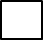     Изложение      Диктант     Родной языкМатематика ФизикаХимияИнформатика и ИКТБиологияИсторияГеографияЛитератураРодная литератураОбществознаниеАнглийский языкНемецкий языкФранцузский языкИспанский языкКитайский языкСправкой об установлении инвалидности        Заключением ПМПКУказать особые условия, необходимые при прохождении ГИА-11, учитывающие состояние здоровья, особенности психофизического развития       увеличение продолжительности экзамена на 1,5 часа       организация проведения ГВЭ на дому       организация питания и перерывов для проведения необходимых лечебных и профилактических
       мероприятий во время проведения ГВЭ       беспрепятственный доступ участников ГВЭ в аудитории, туалетные и иные помещения, а также 
       их пребывание в указанных помещенияхВ том числе при наличии рекомендаций ПМПК       присутствие ассистентов       использование на ГВЭ необходимых для выполнения заданий технических средств       оборудование аудитории для проведения ГВЭ звукоусиливающей аппаратурой как 
       коллективного, так и индивидуального пользования (для слабослышащих участников ГВЭ)       привлечение при необходимости ассистента-сурдопереводчика       оформление экзаменационных материалов рельефно-точечным шрифтом Брайля или в виде 
       электронного документа, доступного с помощью компьютера; выполнение письменной 
       экзаменационной работы рельефно-точечным шрифтом Брайля или на компьютере; обеспечение 
       достаточным количеством специальных принадлежностей для оформления ответов рельефно-
       точечным шрифтом Брайля, компьютером       копирование экзаменационных материалов в увеличенном размере в день проведения ГВЭ 
       в аудитории в присутствии членов ГЭК; обеспечение аудиторий для проведения ГВЭ 
       увеличительными устройствами; индивидуальное равномерное освещение не менее 300 люкс       выполнение по желанию письменной экзаменационной работы на компьютере       _______________________________________________________________________________________________________________________________________________________________________ (иные дополнительные условия/материально-техническое оснащение, учитывающие состояние здоровья, особенности психофизического развития)Я ознакомлен(а) с Порядком проведения ГИА-11 в 2023 году.Правила проведения ГИА-11 в 2023 году для ознакомления участников ГВЭ получены на руки.Указать особые условия, необходимые при прохождении ГИА-11, учитывающие состояние здоровья, особенности психофизического развития       увеличение продолжительности экзамена на 1,5 часа       организация проведения ГВЭ на дому       организация питания и перерывов для проведения необходимых лечебных и профилактических
       мероприятий во время проведения ГВЭ       беспрепятственный доступ участников ГВЭ в аудитории, туалетные и иные помещения, а также 
       их пребывание в указанных помещенияхВ том числе при наличии рекомендаций ПМПК       присутствие ассистентов       использование на ГВЭ необходимых для выполнения заданий технических средств       оборудование аудитории для проведения ГВЭ звукоусиливающей аппаратурой как 
       коллективного, так и индивидуального пользования (для слабослышащих участников ГВЭ)       привлечение при необходимости ассистента-сурдопереводчика       оформление экзаменационных материалов рельефно-точечным шрифтом Брайля или в виде 
       электронного документа, доступного с помощью компьютера; выполнение письменной 
       экзаменационной работы рельефно-точечным шрифтом Брайля или на компьютере; обеспечение 
       достаточным количеством специальных принадлежностей для оформления ответов рельефно-
       точечным шрифтом Брайля, компьютером       копирование экзаменационных материалов в увеличенном размере в день проведения ГВЭ 
       в аудитории в присутствии членов ГЭК; обеспечение аудиторий для проведения ГВЭ 
       увеличительными устройствами; индивидуальное равномерное освещение не менее 300 люкс       выполнение по желанию письменной экзаменационной работы на компьютере       _______________________________________________________________________________________________________________________________________________________________________ (иные дополнительные условия/материально-техническое оснащение, учитывающие состояние здоровья, особенности психофизического развития)Я ознакомлен(а) с Порядком проведения ГИА-11 в 2023 году.Правила проведения ГИА-11 в 2023 году для ознакомления участников ГВЭ получены на руки.Указать особые условия, необходимые при прохождении ГИА-11, учитывающие состояние здоровья, особенности психофизического развития       увеличение продолжительности экзамена на 1,5 часа       организация проведения ГВЭ на дому       организация питания и перерывов для проведения необходимых лечебных и профилактических
       мероприятий во время проведения ГВЭ       беспрепятственный доступ участников ГВЭ в аудитории, туалетные и иные помещения, а также 
       их пребывание в указанных помещенияхВ том числе при наличии рекомендаций ПМПК       присутствие ассистентов       использование на ГВЭ необходимых для выполнения заданий технических средств       оборудование аудитории для проведения ГВЭ звукоусиливающей аппаратурой как 
       коллективного, так и индивидуального пользования (для слабослышащих участников ГВЭ)       привлечение при необходимости ассистента-сурдопереводчика       оформление экзаменационных материалов рельефно-точечным шрифтом Брайля или в виде 
       электронного документа, доступного с помощью компьютера; выполнение письменной 
       экзаменационной работы рельефно-точечным шрифтом Брайля или на компьютере; обеспечение 
       достаточным количеством специальных принадлежностей для оформления ответов рельефно-
       точечным шрифтом Брайля, компьютером       копирование экзаменационных материалов в увеличенном размере в день проведения ГВЭ 
       в аудитории в присутствии членов ГЭК; обеспечение аудиторий для проведения ГВЭ 
       увеличительными устройствами; индивидуальное равномерное освещение не менее 300 люкс       выполнение по желанию письменной экзаменационной работы на компьютере       _______________________________________________________________________________________________________________________________________________________________________ (иные дополнительные условия/материально-техническое оснащение, учитывающие состояние здоровья, особенности психофизического развития)Я ознакомлен(а) с Порядком проведения ГИА-11 в 2023 году.Правила проведения ГИА-11 в 2023 году для ознакомления участников ГВЭ получены на руки.Указать особые условия, необходимые при прохождении ГИА-11, учитывающие состояние здоровья, особенности психофизического развития       увеличение продолжительности экзамена на 1,5 часа       организация проведения ГВЭ на дому       организация питания и перерывов для проведения необходимых лечебных и профилактических
       мероприятий во время проведения ГВЭ       беспрепятственный доступ участников ГВЭ в аудитории, туалетные и иные помещения, а также 
       их пребывание в указанных помещенияхВ том числе при наличии рекомендаций ПМПК       присутствие ассистентов       использование на ГВЭ необходимых для выполнения заданий технических средств       оборудование аудитории для проведения ГВЭ звукоусиливающей аппаратурой как 
       коллективного, так и индивидуального пользования (для слабослышащих участников ГВЭ)       привлечение при необходимости ассистента-сурдопереводчика       оформление экзаменационных материалов рельефно-точечным шрифтом Брайля или в виде 
       электронного документа, доступного с помощью компьютера; выполнение письменной 
       экзаменационной работы рельефно-точечным шрифтом Брайля или на компьютере; обеспечение 
       достаточным количеством специальных принадлежностей для оформления ответов рельефно-
       точечным шрифтом Брайля, компьютером       копирование экзаменационных материалов в увеличенном размере в день проведения ГВЭ 
       в аудитории в присутствии членов ГЭК; обеспечение аудиторий для проведения ГВЭ 
       увеличительными устройствами; индивидуальное равномерное освещение не менее 300 люкс       выполнение по желанию письменной экзаменационной работы на компьютере       _______________________________________________________________________________________________________________________________________________________________________ (иные дополнительные условия/материально-техническое оснащение, учитывающие состояние здоровья, особенности психофизического развития)Я ознакомлен(а) с Порядком проведения ГИА-11 в 2023 году.Правила проведения ГИА-11 в 2023 году для ознакомления участников ГВЭ получены на руки.Указать особые условия, необходимые при прохождении ГИА-11, учитывающие состояние здоровья, особенности психофизического развития       увеличение продолжительности экзамена на 1,5 часа       организация проведения ГВЭ на дому       организация питания и перерывов для проведения необходимых лечебных и профилактических
       мероприятий во время проведения ГВЭ       беспрепятственный доступ участников ГВЭ в аудитории, туалетные и иные помещения, а также 
       их пребывание в указанных помещенияхВ том числе при наличии рекомендаций ПМПК       присутствие ассистентов       использование на ГВЭ необходимых для выполнения заданий технических средств       оборудование аудитории для проведения ГВЭ звукоусиливающей аппаратурой как 
       коллективного, так и индивидуального пользования (для слабослышащих участников ГВЭ)       привлечение при необходимости ассистента-сурдопереводчика       оформление экзаменационных материалов рельефно-точечным шрифтом Брайля или в виде 
       электронного документа, доступного с помощью компьютера; выполнение письменной 
       экзаменационной работы рельефно-точечным шрифтом Брайля или на компьютере; обеспечение 
       достаточным количеством специальных принадлежностей для оформления ответов рельефно-
       точечным шрифтом Брайля, компьютером       копирование экзаменационных материалов в увеличенном размере в день проведения ГВЭ 
       в аудитории в присутствии членов ГЭК; обеспечение аудиторий для проведения ГВЭ 
       увеличительными устройствами; индивидуальное равномерное освещение не менее 300 люкс       выполнение по желанию письменной экзаменационной работы на компьютере       _______________________________________________________________________________________________________________________________________________________________________ (иные дополнительные условия/материально-техническое оснащение, учитывающие состояние здоровья, особенности психофизического развития)Я ознакомлен(а) с Порядком проведения ГИА-11 в 2023 году.Правила проведения ГИА-11 в 2023 году для ознакомления участников ГВЭ получены на руки.Контактный телефонКонтактный телефонКонтактный телефонКонтактный телефонКонтактный телефонКонтактный телефонКонтактный телефон()--Я,Дата рождения:чч.мм.ггСерияНомерПол:МужскойЖенскийНаименование предметаОтметка о выбореРаздел «Говорение» (иностранные языки)Выбор сроков (досрочный этап, основной этап, дополнительный этап)Русский языкРодной языкМатематика (профильный уровень)ФизикаХимияИнформатика и ИКТ в компьютерной форме (КЕГЭ)БиологияИстория ГеографияАнглийский языкНемецкий языкФранцузский языкИспанский язык Китайский языкОбществознание ЛитератураРодная литератураСправкой об установлении инвалидности        Заключением ПМПКУказать особые условия, необходимые при сдаче ЕГЭ, учитывающие состояние здоровья, особенности психофизического развития       увеличение продолжительности экзамена на 1,5 часа      увеличение продолжительности выполнения экзаменационной работы ЕГЭ по иностранным языкам (раздел «Говорение») на 30 минут       организация проведения ЕГЭ на дому       организация питания и перерывов для проведения необходимых лечебных и профилактических
       мероприятий во время проведения ЕГЭ       беспрепятственный доступ участников ЕГЭ в аудитории, туалетные и иные помещения, а также 
       их пребывание в указанных помещенияхВ том числе при наличии рекомендаций ПМПК       присутствие ассистентов       использование на ЕГЭ необходимых для выполнения заданий технических средств       оборудование аудитории для проведения ЕГЭ звукоусиливающей аппаратурой как 
       коллективного, так и индивидуального пользования (для слабослышащих участников ЕГЭ)       привлечение при необходимости ассистента-сурдопереводчика       оформление экзаменационных материалов рельефно-точечным шрифтом Брайля или в виде 
       электронного документа, доступного с помощью компьютера; выполнение письменной 
       экзаменационной работы рельефно-точечным шрифтом Брайля или на компьютере; обеспечение 
       достаточным количеством специальных принадлежностей для оформления ответов рельефно-
       точечным шрифтом Брайля, компьютером       копирование экзаменационных материалов в увеличенном размере в день проведения ЕГЭ 
       в аудитории в присутствии членов ГЭК; обеспечение аудиторий для проведения ЕГЭ 
       увеличительными устройствами; индивидуальное равномерное освещение не менее 300 люкс       выполнение по желанию письменной экзаменационной работы на компьютере       __________________________________________________________________________________________________________________________________________________________________ (иные дополнительные условия/материально-техническое оснащение, учитывающие состояние здоровья, особенности психофизического развития)Я ознакомлен(а) с Порядком проведения ГИА в 2023 году.Правила проведения ГИА-11, ЕГЭ в 2023 году для ознакомления участников ЕГЭ получены на руки.Я предупрежден(а), что для получения аттестата и для поступления в вуз на направления подготовки, требующие результаты по математике, учитываются результаты по математике профильного уровня.Результаты по математике базового уровня учитываются только для получения аттестата о среднем общем образовании.Указать особые условия, необходимые при сдаче ЕГЭ, учитывающие состояние здоровья, особенности психофизического развития       увеличение продолжительности экзамена на 1,5 часа      увеличение продолжительности выполнения экзаменационной работы ЕГЭ по иностранным языкам (раздел «Говорение») на 30 минут       организация проведения ЕГЭ на дому       организация питания и перерывов для проведения необходимых лечебных и профилактических
       мероприятий во время проведения ЕГЭ       беспрепятственный доступ участников ЕГЭ в аудитории, туалетные и иные помещения, а также 
       их пребывание в указанных помещенияхВ том числе при наличии рекомендаций ПМПК       присутствие ассистентов       использование на ЕГЭ необходимых для выполнения заданий технических средств       оборудование аудитории для проведения ЕГЭ звукоусиливающей аппаратурой как 
       коллективного, так и индивидуального пользования (для слабослышащих участников ЕГЭ)       привлечение при необходимости ассистента-сурдопереводчика       оформление экзаменационных материалов рельефно-точечным шрифтом Брайля или в виде 
       электронного документа, доступного с помощью компьютера; выполнение письменной 
       экзаменационной работы рельефно-точечным шрифтом Брайля или на компьютере; обеспечение 
       достаточным количеством специальных принадлежностей для оформления ответов рельефно-
       точечным шрифтом Брайля, компьютером       копирование экзаменационных материалов в увеличенном размере в день проведения ЕГЭ 
       в аудитории в присутствии членов ГЭК; обеспечение аудиторий для проведения ЕГЭ 
       увеличительными устройствами; индивидуальное равномерное освещение не менее 300 люкс       выполнение по желанию письменной экзаменационной работы на компьютере       __________________________________________________________________________________________________________________________________________________________________ (иные дополнительные условия/материально-техническое оснащение, учитывающие состояние здоровья, особенности психофизического развития)Я ознакомлен(а) с Порядком проведения ГИА в 2023 году.Правила проведения ГИА-11, ЕГЭ в 2023 году для ознакомления участников ЕГЭ получены на руки.Я предупрежден(а), что для получения аттестата и для поступления в вуз на направления подготовки, требующие результаты по математике, учитываются результаты по математике профильного уровня.Результаты по математике базового уровня учитываются только для получения аттестата о среднем общем образовании.Указать особые условия, необходимые при сдаче ЕГЭ, учитывающие состояние здоровья, особенности психофизического развития       увеличение продолжительности экзамена на 1,5 часа      увеличение продолжительности выполнения экзаменационной работы ЕГЭ по иностранным языкам (раздел «Говорение») на 30 минут       организация проведения ЕГЭ на дому       организация питания и перерывов для проведения необходимых лечебных и профилактических
       мероприятий во время проведения ЕГЭ       беспрепятственный доступ участников ЕГЭ в аудитории, туалетные и иные помещения, а также 
       их пребывание в указанных помещенияхВ том числе при наличии рекомендаций ПМПК       присутствие ассистентов       использование на ЕГЭ необходимых для выполнения заданий технических средств       оборудование аудитории для проведения ЕГЭ звукоусиливающей аппаратурой как 
       коллективного, так и индивидуального пользования (для слабослышащих участников ЕГЭ)       привлечение при необходимости ассистента-сурдопереводчика       оформление экзаменационных материалов рельефно-точечным шрифтом Брайля или в виде 
       электронного документа, доступного с помощью компьютера; выполнение письменной 
       экзаменационной работы рельефно-точечным шрифтом Брайля или на компьютере; обеспечение 
       достаточным количеством специальных принадлежностей для оформления ответов рельефно-
       точечным шрифтом Брайля, компьютером       копирование экзаменационных материалов в увеличенном размере в день проведения ЕГЭ 
       в аудитории в присутствии членов ГЭК; обеспечение аудиторий для проведения ЕГЭ 
       увеличительными устройствами; индивидуальное равномерное освещение не менее 300 люкс       выполнение по желанию письменной экзаменационной работы на компьютере       __________________________________________________________________________________________________________________________________________________________________ (иные дополнительные условия/материально-техническое оснащение, учитывающие состояние здоровья, особенности психофизического развития)Я ознакомлен(а) с Порядком проведения ГИА в 2023 году.Правила проведения ГИА-11, ЕГЭ в 2023 году для ознакомления участников ЕГЭ получены на руки.Я предупрежден(а), что для получения аттестата и для поступления в вуз на направления подготовки, требующие результаты по математике, учитываются результаты по математике профильного уровня.Результаты по математике базового уровня учитываются только для получения аттестата о среднем общем образовании.Указать особые условия, необходимые при сдаче ЕГЭ, учитывающие состояние здоровья, особенности психофизического развития       увеличение продолжительности экзамена на 1,5 часа      увеличение продолжительности выполнения экзаменационной работы ЕГЭ по иностранным языкам (раздел «Говорение») на 30 минут       организация проведения ЕГЭ на дому       организация питания и перерывов для проведения необходимых лечебных и профилактических
       мероприятий во время проведения ЕГЭ       беспрепятственный доступ участников ЕГЭ в аудитории, туалетные и иные помещения, а также 
       их пребывание в указанных помещенияхВ том числе при наличии рекомендаций ПМПК       присутствие ассистентов       использование на ЕГЭ необходимых для выполнения заданий технических средств       оборудование аудитории для проведения ЕГЭ звукоусиливающей аппаратурой как 
       коллективного, так и индивидуального пользования (для слабослышащих участников ЕГЭ)       привлечение при необходимости ассистента-сурдопереводчика       оформление экзаменационных материалов рельефно-точечным шрифтом Брайля или в виде 
       электронного документа, доступного с помощью компьютера; выполнение письменной 
       экзаменационной работы рельефно-точечным шрифтом Брайля или на компьютере; обеспечение 
       достаточным количеством специальных принадлежностей для оформления ответов рельефно-
       точечным шрифтом Брайля, компьютером       копирование экзаменационных материалов в увеличенном размере в день проведения ЕГЭ 
       в аудитории в присутствии членов ГЭК; обеспечение аудиторий для проведения ЕГЭ 
       увеличительными устройствами; индивидуальное равномерное освещение не менее 300 люкс       выполнение по желанию письменной экзаменационной работы на компьютере       __________________________________________________________________________________________________________________________________________________________________ (иные дополнительные условия/материально-техническое оснащение, учитывающие состояние здоровья, особенности психофизического развития)Я ознакомлен(а) с Порядком проведения ГИА в 2023 году.Правила проведения ГИА-11, ЕГЭ в 2023 году для ознакомления участников ЕГЭ получены на руки.Я предупрежден(а), что для получения аттестата и для поступления в вуз на направления подготовки, требующие результаты по математике, учитываются результаты по математике профильного уровня.Результаты по математике базового уровня учитываются только для получения аттестата о среднем общем образовании.Указать особые условия, необходимые при сдаче ЕГЭ, учитывающие состояние здоровья, особенности психофизического развития       увеличение продолжительности экзамена на 1,5 часа      увеличение продолжительности выполнения экзаменационной работы ЕГЭ по иностранным языкам (раздел «Говорение») на 30 минут       организация проведения ЕГЭ на дому       организация питания и перерывов для проведения необходимых лечебных и профилактических
       мероприятий во время проведения ЕГЭ       беспрепятственный доступ участников ЕГЭ в аудитории, туалетные и иные помещения, а также 
       их пребывание в указанных помещенияхВ том числе при наличии рекомендаций ПМПК       присутствие ассистентов       использование на ЕГЭ необходимых для выполнения заданий технических средств       оборудование аудитории для проведения ЕГЭ звукоусиливающей аппаратурой как 
       коллективного, так и индивидуального пользования (для слабослышащих участников ЕГЭ)       привлечение при необходимости ассистента-сурдопереводчика       оформление экзаменационных материалов рельефно-точечным шрифтом Брайля или в виде 
       электронного документа, доступного с помощью компьютера; выполнение письменной 
       экзаменационной работы рельефно-точечным шрифтом Брайля или на компьютере; обеспечение 
       достаточным количеством специальных принадлежностей для оформления ответов рельефно-
       точечным шрифтом Брайля, компьютером       копирование экзаменационных материалов в увеличенном размере в день проведения ЕГЭ 
       в аудитории в присутствии членов ГЭК; обеспечение аудиторий для проведения ЕГЭ 
       увеличительными устройствами; индивидуальное равномерное освещение не менее 300 люкс       выполнение по желанию письменной экзаменационной работы на компьютере       __________________________________________________________________________________________________________________________________________________________________ (иные дополнительные условия/материально-техническое оснащение, учитывающие состояние здоровья, особенности психофизического развития)Я ознакомлен(а) с Порядком проведения ГИА в 2023 году.Правила проведения ГИА-11, ЕГЭ в 2023 году для ознакомления участников ЕГЭ получены на руки.Я предупрежден(а), что для получения аттестата и для поступления в вуз на направления подготовки, требующие результаты по математике, учитываются результаты по математике профильного уровня.Результаты по математике базового уровня учитываются только для получения аттестата о среднем общем образовании.Контактный телефонКонтактный телефонКонтактный телефонКонтактный телефонКонтактный телефонКонтактный телефонКонтактный телефон()--Я,Дата рождения:чч.мм.ггСерияНомерПол:МужскойЖенскийНаименование предметаОтметка о выбореРаздел «Говорение» (иностранные языки)Выбор сроков (досрочный, основной, дополнительный период)Русский языкРодной языкМатематика (профильный уровень)ФизикаХимияИнформатика и ИКТ в компьютерной форме (КЕГЭ)БиологияИстория ГеографияАнглийский языкНемецкий языкФранцузский языкИспанский язык Китайский языкОбществознание ЛитератураРодная литератураСправкой об установлении инвалидности        Заключением ПМПКУказать особые условия, необходимые при сдаче ЕГЭ, учитывающие состояние здоровья, особенности психофизического развития       увеличение продолжительности экзамена на 1,5 часа       организация проведения ЕГЭ на дому       организация питания и перерывов для проведения необходимых лечебных и профилактических
       мероприятий во время проведения ЕГЭ       беспрепятственный доступ участников ЕГЭ в аудитории, туалетные и иные помещения, а также 
       их пребывание в указанных помещенияхВ том числе при наличии рекомендаций ПМПК       присутствие ассистентов       использование на ЕГЭ необходимых для выполнения заданий технических средств       оборудование аудитории для проведения ЕГЭ звукоусиливающей аппаратурой как 
       коллективного, так и индивидуального пользования (для слабослышащих участников ЕГЭ)       привлечение при необходимости ассистента-сурдопереводчика       оформление экзаменационных материалов рельефно-точечным шрифтом Брайля или в виде 
       электронного документа, доступного с помощью компьютера; выполнение письменной 
       экзаменационной работы рельефно-точечным шрифтом Брайля или на компьютере; обеспечение 
       достаточным количеством специальных принадлежностей для оформления ответов рельефно-
       точечным шрифтом Брайля, компьютером       копирование экзаменационных материалов в увеличенном размере в день проведения ЕГЭ 
       в аудитории в присутствии членов ГЭК; обеспечение аудиторий для проведения ЕГЭ 
       увеличительными устройствами; индивидуальное равномерное освещение не менее 300 люкс       выполнение по желанию письменной экзаменационной работы на компьютере       __________________________________________________________________________________________________________________________________________________________________ (иные дополнительные условия/материально-техническое оснащение, учитывающие состояние здоровья, особенности психофизического развития)Я ознакомлен(а) с Порядком проведения ГИА-11 в 2023 году.Правила проведения ГИА-11, ЕГЭ в 2023 году для ознакомления участников ЕГЭ получены на руки.Я предупрежден(а), что для получения аттестата и для поступления в вуз на направления подготовки, требующие результаты по математике, учитываются результаты по математике профильного уровня.Результаты по математике базового уровня учитываются только для получения аттестата о среднем общем образовании.Указать особые условия, необходимые при сдаче ЕГЭ, учитывающие состояние здоровья, особенности психофизического развития       увеличение продолжительности экзамена на 1,5 часа       организация проведения ЕГЭ на дому       организация питания и перерывов для проведения необходимых лечебных и профилактических
       мероприятий во время проведения ЕГЭ       беспрепятственный доступ участников ЕГЭ в аудитории, туалетные и иные помещения, а также 
       их пребывание в указанных помещенияхВ том числе при наличии рекомендаций ПМПК       присутствие ассистентов       использование на ЕГЭ необходимых для выполнения заданий технических средств       оборудование аудитории для проведения ЕГЭ звукоусиливающей аппаратурой как 
       коллективного, так и индивидуального пользования (для слабослышащих участников ЕГЭ)       привлечение при необходимости ассистента-сурдопереводчика       оформление экзаменационных материалов рельефно-точечным шрифтом Брайля или в виде 
       электронного документа, доступного с помощью компьютера; выполнение письменной 
       экзаменационной работы рельефно-точечным шрифтом Брайля или на компьютере; обеспечение 
       достаточным количеством специальных принадлежностей для оформления ответов рельефно-
       точечным шрифтом Брайля, компьютером       копирование экзаменационных материалов в увеличенном размере в день проведения ЕГЭ 
       в аудитории в присутствии членов ГЭК; обеспечение аудиторий для проведения ЕГЭ 
       увеличительными устройствами; индивидуальное равномерное освещение не менее 300 люкс       выполнение по желанию письменной экзаменационной работы на компьютере       __________________________________________________________________________________________________________________________________________________________________ (иные дополнительные условия/материально-техническое оснащение, учитывающие состояние здоровья, особенности психофизического развития)Я ознакомлен(а) с Порядком проведения ГИА-11 в 2023 году.Правила проведения ГИА-11, ЕГЭ в 2023 году для ознакомления участников ЕГЭ получены на руки.Я предупрежден(а), что для получения аттестата и для поступления в вуз на направления подготовки, требующие результаты по математике, учитываются результаты по математике профильного уровня.Результаты по математике базового уровня учитываются только для получения аттестата о среднем общем образовании.Указать особые условия, необходимые при сдаче ЕГЭ, учитывающие состояние здоровья, особенности психофизического развития       увеличение продолжительности экзамена на 1,5 часа       организация проведения ЕГЭ на дому       организация питания и перерывов для проведения необходимых лечебных и профилактических
       мероприятий во время проведения ЕГЭ       беспрепятственный доступ участников ЕГЭ в аудитории, туалетные и иные помещения, а также 
       их пребывание в указанных помещенияхВ том числе при наличии рекомендаций ПМПК       присутствие ассистентов       использование на ЕГЭ необходимых для выполнения заданий технических средств       оборудование аудитории для проведения ЕГЭ звукоусиливающей аппаратурой как 
       коллективного, так и индивидуального пользования (для слабослышащих участников ЕГЭ)       привлечение при необходимости ассистента-сурдопереводчика       оформление экзаменационных материалов рельефно-точечным шрифтом Брайля или в виде 
       электронного документа, доступного с помощью компьютера; выполнение письменной 
       экзаменационной работы рельефно-точечным шрифтом Брайля или на компьютере; обеспечение 
       достаточным количеством специальных принадлежностей для оформления ответов рельефно-
       точечным шрифтом Брайля, компьютером       копирование экзаменационных материалов в увеличенном размере в день проведения ЕГЭ 
       в аудитории в присутствии членов ГЭК; обеспечение аудиторий для проведения ЕГЭ 
       увеличительными устройствами; индивидуальное равномерное освещение не менее 300 люкс       выполнение по желанию письменной экзаменационной работы на компьютере       __________________________________________________________________________________________________________________________________________________________________ (иные дополнительные условия/материально-техническое оснащение, учитывающие состояние здоровья, особенности психофизического развития)Я ознакомлен(а) с Порядком проведения ГИА-11 в 2023 году.Правила проведения ГИА-11, ЕГЭ в 2023 году для ознакомления участников ЕГЭ получены на руки.Я предупрежден(а), что для получения аттестата и для поступления в вуз на направления подготовки, требующие результаты по математике, учитываются результаты по математике профильного уровня.Результаты по математике базового уровня учитываются только для получения аттестата о среднем общем образовании.Указать особые условия, необходимые при сдаче ЕГЭ, учитывающие состояние здоровья, особенности психофизического развития       увеличение продолжительности экзамена на 1,5 часа       организация проведения ЕГЭ на дому       организация питания и перерывов для проведения необходимых лечебных и профилактических
       мероприятий во время проведения ЕГЭ       беспрепятственный доступ участников ЕГЭ в аудитории, туалетные и иные помещения, а также 
       их пребывание в указанных помещенияхВ том числе при наличии рекомендаций ПМПК       присутствие ассистентов       использование на ЕГЭ необходимых для выполнения заданий технических средств       оборудование аудитории для проведения ЕГЭ звукоусиливающей аппаратурой как 
       коллективного, так и индивидуального пользования (для слабослышащих участников ЕГЭ)       привлечение при необходимости ассистента-сурдопереводчика       оформление экзаменационных материалов рельефно-точечным шрифтом Брайля или в виде 
       электронного документа, доступного с помощью компьютера; выполнение письменной 
       экзаменационной работы рельефно-точечным шрифтом Брайля или на компьютере; обеспечение 
       достаточным количеством специальных принадлежностей для оформления ответов рельефно-
       точечным шрифтом Брайля, компьютером       копирование экзаменационных материалов в увеличенном размере в день проведения ЕГЭ 
       в аудитории в присутствии членов ГЭК; обеспечение аудиторий для проведения ЕГЭ 
       увеличительными устройствами; индивидуальное равномерное освещение не менее 300 люкс       выполнение по желанию письменной экзаменационной работы на компьютере       __________________________________________________________________________________________________________________________________________________________________ (иные дополнительные условия/материально-техническое оснащение, учитывающие состояние здоровья, особенности психофизического развития)Я ознакомлен(а) с Порядком проведения ГИА-11 в 2023 году.Правила проведения ГИА-11, ЕГЭ в 2023 году для ознакомления участников ЕГЭ получены на руки.Я предупрежден(а), что для получения аттестата и для поступления в вуз на направления подготовки, требующие результаты по математике, учитываются результаты по математике профильного уровня.Результаты по математике базового уровня учитываются только для получения аттестата о среднем общем образовании.Указать особые условия, необходимые при сдаче ЕГЭ, учитывающие состояние здоровья, особенности психофизического развития       увеличение продолжительности экзамена на 1,5 часа       организация проведения ЕГЭ на дому       организация питания и перерывов для проведения необходимых лечебных и профилактических
       мероприятий во время проведения ЕГЭ       беспрепятственный доступ участников ЕГЭ в аудитории, туалетные и иные помещения, а также 
       их пребывание в указанных помещенияхВ том числе при наличии рекомендаций ПМПК       присутствие ассистентов       использование на ЕГЭ необходимых для выполнения заданий технических средств       оборудование аудитории для проведения ЕГЭ звукоусиливающей аппаратурой как 
       коллективного, так и индивидуального пользования (для слабослышащих участников ЕГЭ)       привлечение при необходимости ассистента-сурдопереводчика       оформление экзаменационных материалов рельефно-точечным шрифтом Брайля или в виде 
       электронного документа, доступного с помощью компьютера; выполнение письменной 
       экзаменационной работы рельефно-точечным шрифтом Брайля или на компьютере; обеспечение 
       достаточным количеством специальных принадлежностей для оформления ответов рельефно-
       точечным шрифтом Брайля, компьютером       копирование экзаменационных материалов в увеличенном размере в день проведения ЕГЭ 
       в аудитории в присутствии членов ГЭК; обеспечение аудиторий для проведения ЕГЭ 
       увеличительными устройствами; индивидуальное равномерное освещение не менее 300 люкс       выполнение по желанию письменной экзаменационной работы на компьютере       __________________________________________________________________________________________________________________________________________________________________ (иные дополнительные условия/материально-техническое оснащение, учитывающие состояние здоровья, особенности психофизического развития)Я ознакомлен(а) с Порядком проведения ГИА-11 в 2023 году.Правила проведения ГИА-11, ЕГЭ в 2023 году для ознакомления участников ЕГЭ получены на руки.Я предупрежден(а), что для получения аттестата и для поступления в вуз на направления подготовки, требующие результаты по математике, учитываются результаты по математике профильного уровня.Результаты по математике базового уровня учитываются только для получения аттестата о среднем общем образовании.Контактный телефонКонтактный телефонКонтактный телефонКонтактный телефонКонтактный телефонКонтактный телефонКонтактный телефон()--